元智大學 辦理大學校院協助高中優質精進計畫 –文化菁英書院 活動報名表活動時間：2014年1月22日至25日 (共四天三夜)活動地點：元智大學 (桃園縣中壢市遠東路135號)、台北市文化景點與電視台繳交報名費1500元，請匯款至遠東國際商業銀行桃園分行，銀行代碼：8050045  帳號：004-004-88643341  戶名：李姝諍 (元智大學社政系秘書)請將匯款收執聯連同報名表及家長同意書，郵寄至以下地址：桃園縣中壢市遠東路135號（元智大學社政系李姝諍秘書）學校名稱／班級縣市學生姓名性別□男    □女出生年月日身分證字號聯絡電話餐食選擇□葷   □素E-mail隊服尺寸□XL   □L   □M   □S家長姓名聯絡電話住家：行動：通訊地址特殊需求說明備註主辦單位提供睡袋學員需自備枕頭、暖被洽詢電話：元智大學社會暨政策科學學系(03)4638800分機 2161/2162 (李秘書、陳助教)                                       交通資訊：http://www.yzu.edu.tw/index.php/content/view/51/333/lang,tw/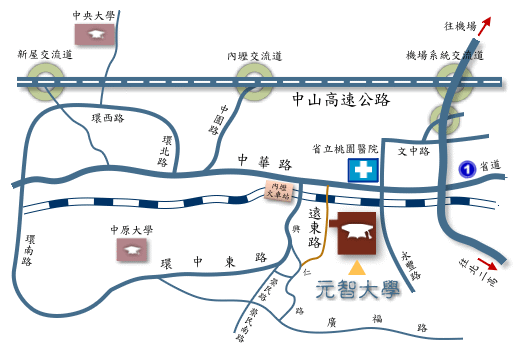 